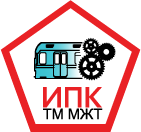 Инновационно-промышленный кластер транспортного машиностроения «Метрополитены и железнодорожная техника» образован с целью содействия членам Партнерства в осуществлении ими деятельности в области производства продукции           (детали, узлы, комплектующие) для нужд городского электрического транспорта (вагоны метро, трамваи, троллейбусы), РЖД (интерьеры для пассажирских вагонов и электропоездов) и транспортного машиностроения, а также внедрение инноваций, разработка и использование современных эффективных технологий, обеспечение и защита своей деятельности в области производства продукции.НП ИПК ТМ «МЖТ» образован в 2009 году по инициативе руководителей ряда специализированных предприятий, расположенных на территории Центрального и Северо-Западного регионов России.Основной целью кластера является работа Локализационно-Кооперационнного Центра в действующих, а также планируемых  проектах, таких как «Уральские Локомотивы» - новые электропоезда, проект «Ласточка», «Skoda Transportation» - новые вагоны метро, проект «Нева», «Alstom» - Легкорельсовый трамвай. В настоящее время Кластер объединяет 13 ведущих малых и средних предприятий транспортного машиностроения и более 50 организаций поставщиков с дилерскими полномочиями.ООО «Метропром», ООО «НПКФ «ТЕХКОМ», ООО «ИПО «Ю-ПИТЕР»,     ООО «НПЦ «Система»,  ООО «Фирма «Парсек», ЗАО «Технотранссервис», ООО «Торговый дом «МетроДеталь»,  ЗАО «Светлана-Оптоэлектроника», ЗАО «Электро-Петербург»,  и другие.Предприятия и организации в составе кластера изготавливают и поставляют ответственные запасные части, комплектующие изделия для подвижного состава, эскалаторов метрополитена, путевых железнодорожных машин, металлическую мебель различного назначения, транспортные интерьеры, электротехническое оборудование, светодиодные осветительные приборы для транспорта.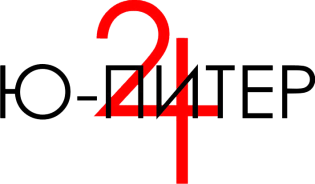 ООО «ИПО «Ю-ПИТЕР» является одним из крупнейших российских производителей транспортных интерьеров и запасных частей для подвижного состава РЖД, метрополитенов и городского общественного транспорта.Сегодня компания предлагает своим заказчикам:Разработку эксклюзивного дизайна и 3D моделирование транспортных интерьеров и экстерьеров;Проектирование, подбор технологий и материалов;Производство и поставку элементов транспортных интерьеров и экстерьеров;Поставку ЗИП для подвижного состава;Поставку и настил напольных покрытий для транспорта.Предприятие имеет богатый опыт работы с ведущими мировыми и российскими производителями и операторами подвижного состава, такими как Siemens AG, Alstom, Talgo, Группа Синара, Трансмашхолдинг, метрополитены РФ и СНГ и многими другими.ООО «ИПО «Ю-ПИТЕР»Адрес: 196650, г. Колпино, Санкт-Петербургул. Финляндская, 35,Тел./факс: +7 (812) 401-62-00www.u-piter-spb.ru